ESCUELA SUPERIOR POLITÉCNICA DEL LITORAL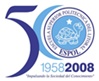 INSTITUTO DE CIENCIAS MATEMÁTICASEXAMEN SEGUNDO PARCIAL DE COSTOS IIGuayaquil, Septiembre  2010NOMBRE: _____________________________________  P ARALELO: _________TEMA # 1 COSTOS ESTANDAR (Vale 30 puntos)La compañía XYZ  S.A. es fabricante del producto Y, el sistema de costos que utiliza es el de órdenes de producción, la base de costos es estándar y doctrina por absorción;  el sistema de valuación de inventarios es promedio ponderado.El producto se fabrica en unidades de 250 gramos y se lo empaca en cajas de 24 unidades.La capacidad mensual de producción es 60.000 unidades de 250 gramos del producto y en junio pone a producir el 80% de su capacidad.El inventario inicial de producción en proceso es de 150 cajas y el final de 6000 unidades:El inventario inicial esta costeado en: MPD 85%, MOD 75% y CGF 50%El inventario final esta costado en: MPD 65%, MOD 55% y CGF 45%El costo de producción estándar es de 0,0032 centavos por gramos de los cuales el 35% es MPD, el 25% MOD y el 40% CGF.Se vendió el 70% de la producción terminada en cajas de 24 unidades con un precio de venta del 50% de utilidad sobre el costo de producción estándar.SE PIDECostear el inventario inicial en unidades de 250 gramos (Vale 5 puntos)Costear el inventario final de productos en procesos en cajas (Vale 5 puntos)Costear la producción terminada en cajas de 24 unidades y en unidades de 250 gramos y registre el asiento contable (Vale 10 puntos)Calcular el precio de venta por caja (Vale 5 puntos)Calcular la venta y su registro contable, incluyendo el costo del producto vendido (Vale 5 puntos)